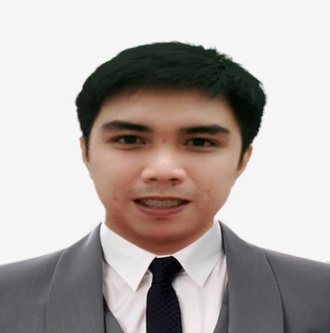 Ephraim Ephraim.336157@2freemail.com 	OBJECTIVE:To secure a job in the computer industry where I can utilizes my knowledge for the organization’s growth.QUALIFICATIONS:Strong will and desire to succeed.Broad minded, skilled and dynamic office and operation/production personnel.A Bachelor of Science Degree in Computer Engineering.Keen to learn new skills.Pro-active, dedicated, flexible and committed to accomplish company targets and goals.Positive attitude, customer service oriented with ability to generate client loyalty.Honest and hardworking.EXPERIENCE:	Voiceless Technology, Iloilo City Philippines	CSR – Costumer Service Representative 2016Providing customer support in busy call center environments for public utility and insurance industry employers.Strategic-relationship/partnership-building skills - listen attentively, solve problems creatively, and use tact and diplomacy to find common ground and achieve good outcomes.Department of Environment and Natural Resources, Iloilo City, Philippines 2015AutoCAD Operator Verifying map coordinates using AutoCAD Software.EDUCATIONAL BACKGROUNDCollege              Western Institute of Technology2016		(Bachelor of Science in Computer Engineering)Secondary	Dumangas National High School2008                               Elementary	Dumangas Seventh Day Adventist School2004                                  SKILLSKnowledgeable in encoding Microsoft Word, Powerpoint and Excel software and other programs.Able to integrate the software and hardware devices using arduino microcontroller.Able to reformat and install operating system in computer.Able to operate AutoCAD software.Knowledgeable in programming using HTML, JAVA, C, C+ and Assembly Language. Able to network a computer.TRAININGS/SEMINARSCertificate Attendance on DeVcon.Certificate of Participation n Cyber Security Fundamentals.Computer and Hardware Servicing NCIILanguages Spoken: English, TagalogVisa Status: Visit